                Osnovna škola Matije Vlačića  Labin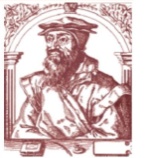 52220  L  A  B  I  N  - Zelenice  4Tel.:052 855-488 ; ravnatelj 854-348e.mail : ured@os-mvlacica-labin.skole.hr                                                            Klasa: 112-02/23-03/12                 Urbroj: 2163-4-9-23-1                 Labin, 09.10.2023. godineTemeljem članka 125. Zakona o odgoju i obrazovanju u osnovnoj i srednjoj školi (NN br. 126/12, 94/13, 152/14, 07/17, 68/18, 98/19, 64/20, 151/22)  i članka 119. Statuta Škole, ravnateljica OŠ Matije Vlačića Labin Sanja Gregorinić Trumić, prof., donosi                                    Odluku o neizboru kandidata u Natječaju za radno mjesto spremača/iceNa temelju članka 125. Zakona o odgoju i obrazovanju u osnovnoj i srednjoj školi (NN br. 126/12, 94/13, 152/14, 07/17, 68/18, 98/19, 64/20, 151/22)   i članka 119. Statuta Škole, ravnateljica OŠ Matije Vlačića Labin Sanja Gregorinić Trumić, prof., donijela je  Odluku o neizboru kandidata u Natječaju za radno mjesto pod rednim brojem 4. - spremača/ice (1 izvršitelj/ica na neodređeno i nepuno radno vrijeme, 10 h ukupnog tjednog radnog vremena).Natječaj je objavljen dana 15.09.2023. godine  na oglasnoj ploči i web stranici Škole, kao i na oglasnim pločama i web stranicama Hrvatskog zavoda za zapošljavanje, Ispostava Labin.Ova Odluka dostavit će se Hrvatskom zavodu za zapošljavanje te objaviti na mrežnim stranicama i oglasnoj ploči Škole.Ova Odluka stupa na snagu danom donošenja.ObrazloženjeNatječaj za radno mjesto spremača/ice pod red.br. 4. nije u mogućnosti biti realiziran obzirom da nije pristigla niti jedna prijava na Natječaj, te je stoga donesena navedena Odluka.Natječaj će biti ponovljen.Ravnateljica škole:                                                                                        Sanja Gregorinić Trumić, prof.